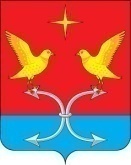 СПЕШНЕВСКИЙ СЕЛЬСКИЙ СОВЕТ НАРОДНЫХ ДЕПУТАТОВ КОРСАКОВСКОГО РАЙОНА ОРЛОВСКОЙ ОБЛАСТИР Е Ш Е Н И Е4 октября 2023 года                                                                 № 45д. Голянка              Об утверждении Порядка проведения антикоррупционной экспертизы муниципальных нормативных правовых актов                                                             и проектов муниципальных нормативных правовых актов                                            Спешневского сельского Совета народных депутатов                                                                                   Корсаковского района Орловской областиПринято Спешневским сельским Советом народных депутатов:	В соответствии с Федеральным законом от 25 декабря 2008 года                           № 273-ФЗ  «О противодействии коррупции», Федеральным законом                           от 21 декабря 2004 г. № 172-ФЗ «О переводе земель или земельных участков из одной категории в другую», Постановлением Правительства Российской Федерации от 26 февраля 2010 года № 96 «Об антикоррупционной экспертизе нормативных правовых актов и проектов нормативных правовых актов», руководствуясь Уставом Спешневского сельского поселения, с целью приведения НПА в соответствие действующему законодательству,  Спешневский сельский Совет народных депутатов 	                                         Р Е Ш И Л: 	1. Утвердить Порядок проведения антикоррупционной экспертизы муниципальных нормативных правовых актов и проектов муниципальных нормативных правовых актов Спешневского сельского Совета народных депутатов Корсаковского района Орловской области.          2. Решения Спешневского сельского Совета народных депутатов от 15.05.2015 г. № 121/1 (с изменениями от 22.07.2019 года № 75/1) считать утратившими силу.         3. Настоящее решение  обнародовать в установленном порядке  и разместить на официальном  сайте администрации Корсаковского района (www.корсаково57.рф). Глава сельского поселения		                                                 С.В. ЛнмяговПриложениек решению Спешневского сельскогонародных  депутатовКорсаковского района Орловской областиот 04.10.2023 г № 45Порядок проведения антикоррупционной экспертизы муниципальных нормативных правовых актов и проектов муниципальных нормативных правовых актов Спешневского сельского Совета народных депутатов                               Корсаковского района Орловской области1. Проведение антикоррупционной экспертизы нормативных правовых актов и проектов нормативных правовых актов в администрации Спешневского сельского поселения Корсаковского района Орловской области	1.1. Настоящий порядок определяет правовые и организационные основы антикоррупционной экспертизы нормативных правовых актов Спешневского сельского Совета народных депутатов (далее – акты), проектов нормативных правовых актов Спешневского сельского Совета народных депутатов, а также проектов актов, вносимых главой Спешневского сельского поселения Корсаковского района Орловской области в Спешневский сельский Совет народных депутатов Корсаковского района Орловской области в качестве правотворческой инициативы (далее – проекты актов) в целях выявления в них коррупциогенных факторов и их последующего устранения.1.2. Антикоррупционная экспертиза проектов актов  проводится уполномоченным лицом, определенным Председателем Спешневского сельского Совета народных депутатов (далее – уполномоченное лицо), в соответствии с Методикой проведения антикоррупционной экспертизы нормативных правовых актов и проектов нормативных правовых актов, утвержденной постановлением Правительства Российской Федерации от 26 февраля 2010 года № 96 «Об антикоррупционной экспертизе нормативных правовых актов и проектов нормативных правовых актов».Уполномоченное лицо также является ответственным за ведение в органе местного самоуправления Журнала учета муниципальных нормативных правовых актов и проектов муниципальных нормативных правовых актов, поступивших на антикоррупционную экспертизу, в котором отражаются сведения о поступивших на антикоррупционную экспертизу актах (проектов актов), сроке проведения и результатах экспертизы.1.3 Антикоррупционной экспертизе подлежат все муниципальные нормативные правовые акты, принятые Спешневским сельским Советом народных депутатов Корсаковского района Орловской области, проекты муниципальных нормативных правовых актов Спешневского сельского Совета народных депутатов Корсаковского района Орловской области, а также проекты  муниципальных нормативных правовых актов, вносимых главой Спешневского  сельского поселения в Спешневский сельский Совет народных депутатов Корсаковского района Орловской области, в качестве правотворческой инициативы в целях выявления коррупциогенных факторов и их последующего устранения.1.4. При проведении антикоррупционной экспертизы уполномоченное лицо обеспечивает проведение антикоррупционной экспертизы, в том числе:проверку наличия в акте (проекте акта) норм, устанавливающих разрешительные, контрольные, регистрационные полномочия;проверку соответствия формулировок и терминов, употребляемых в акте (проекте акта), формулировкам и терминам федерального законодательства и законодательства Орловской области;проверку акта (проекта акта) на предмет дублирования полномочий отдельных муниципальных служащих или структурных подразделений по регулируемому данным актом (проектом акта) вопросу.1.5. Уполномоченное лицо устанавливает наличие или отсутствие в акте (проекте акта), представленном на экспертизу, коррупциогенных факторов.1.6. Уполномоченное лицо самостоятельно выбирает критерии оценки коррупциогенности акта в соответствии с Постановлением Правительства Российской Федерации от 26 февраля 2010 года № 96 «Об антикоррупционной экспертизе нормативных правовых актов и проектов нормативных правовых актов».1.7. Уполномоченное лицо в процессе осуществления антикоррупционной экспертизы в случае необходимости вправе запрашивать и получать дополнительные материалы или информацию у заинтересованных в антикоррупционнной экспертизе органов местного самоуправления и должностных лиц. Запрашиваемые материалы и информация должны быть предоставлены уполномоченному лицу в срок не более трех дней с момента получения запроса.2. Подготовка заключения о коррупциогенности или некоррупциогенности муниципального нормативного правового акта (проекта муниципального нормативного правового акта)2.1. Уполномоченное лицо по результатам проведенной экспертизы составляет заключение.2.2. В заключении отражаются следующие сведения: - название и реквизиты акта (проекта акта), представленного на экспертизу;основания для проведения экспертизы;- наличие или отсутствие в анализируемом акте (проекте акта) коррупциогенных факторов;- конкретные положения акта (проекта акта), содержащие коррупциогенные факторы;- предложения по изменению формулировок правовых норм либо исключению отдельных норм для устранения коррупциогенности.2.3. Срок проведения антикоррупционной экспертизы проектов муниципальных нормативных правовых актов составляет не более пяти дней со дня поступления на согласование. При необходимости срок проведения антикоррупционной экспертизы может быть продлен главой Спешневского сельского поселения, но не более чем на три дня.3. Исполнение заключения о коррупциогенности Акта (проекта акта)3.1. Заключение, составленное по результатам антикоррупционной экспертизы акта (проекта акта), подготовленное и подписанное уполномоченным лицом, направляется лицу, направившему данный акт (проект акта) на антикоррупционную экспертизу.3.2. Спешневский сельский Совет народных депутатов Корсаковского района Орловской области, по инициативе которого был принят акт, получив заключение о коррупциогенности акта, обязан в течение трех дней подготовить проект нормативного правового акта о внесении изменений либо признании утратившим силу акта, являвшегося предметом антикоррупционной экспертизы. В случае отсутствия коррупциогенных факторов в представленном проекте акта о внесении изменений заключение подписывается уполномоченным лицом, и проект акта с визами заинтересованных лиц направляется на подпись главе поселения.3.3.Спешневский  сельский Совет народных депутатов, ответственный за разработку проекта акта, получив заключение о коррупциогенности проекта акта, обязан в течение трех дней устранить все недостатки и направить доработанный проект акта уполномоченному лицу для повторной антикоррупционной экспертизы. Срок проведения антикоррупционной экспертизы составляет не более пяти дней.В случае отсутствия в доработанном проекте акта коррупциогенных факторов, заключение подписывается уполномоченным лицом, и проект акта с визами заинтересованных лиц направляется на подпись главе поселения.В случае наличия в доработанном проекте акта коррупциогенных факторов уполномоченное лицо направляет заключение главе поселения, который направляет заключение для исполнения в соответствии с выводами, содержащимися в заключении.4. Порядок направления на независимую антикоррупционную экспертизу нормативных правовых актов, подлежащих независимой антикоррупционной экспертизе4.1. В целях обеспечения возможности проведения в соответствии с Правилами проведения антикоррупционной экспертизы нормативных правовых актов и проектов нормативных правовых актов, утвержденными Постановлением Правительства Российской Федерации от 26 февраля 2010 года № 96 «Об антикоррупционной экспертизе нормативных правовых актов и проектов нормативных правовых актов» разработчики проектов нормативных правовых актов размещают их на официальном сайте администрации Корсаковского района в подразделе сельские поселения Спешневского сельского поселения в сети Интернет с указанием дат начала и окончания приема заключений.В случае поступления в Спешневский сельский Совет народных депутатов заключений по результатам независимой антикоррупционной экспертизы проекты нормативных правовых актов вносятся для подписания главе поселения с приложением поступивших заключений.5. Порядок направления нормативных правовых актов в Новосильскую межрайонную прокуратуру5.1. Спешневский сельский Совет народных депутатов направляет в Новосильскую  межрайонную прокуратуру нормативные правовые акты за семь дней до их принятия, а принятые нормативные правовые акты – в течение семи дней с даты их принятия для проведения антикоррупционной экспертизы проектов нормативных правовых актов и принятых нормативных правовых актов по вопросам, определенным частью 2 статьи 3 Федерального закона от 17.07.2009 № 172-ФЗ «Об антикоррупционной экспертизе нормативных правовых актов и проектов нормативных правовых актов».